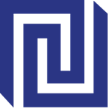 VILNIAUS UNIVERSITETO Tarptautinių santykių ir politikos mokslų institutO TARYBAPOSĖDŽIO ProtokolasPosėdis vyko: nuo 2024 m. vasario 23 d. iki 2024 m. vasario 28 d., elektroniniu būdu.Posėdžio pirmininkas – prof. dr. Alvydas JokubaitisPosėdžio sekretorė – administratorė Greta Radzevičiūtė.Posėdyje dalyvavo: Tarybos nariai Alvydas Jokubaitis, Margarita Šešelgytė, Vilius Mačkinis, Lina Strupinskienė, Dovilė Jakniūnaitė, Deividas Šlekys, Vitalis Nakrošis, Tomas Janeliūnas, Liutauras Gudžinskas, Nerija Putinaitė, Neda Žutautaitė, Margarita Šešelgytė, Ieva Giedraitytė.Dalyvavo 13 Tarybos narių iš 19, todėl kvorumas sprendimams priimti buvo.SVARSTYTA. Dėl nutarimo, kuri VU TSPMI tyrėjų 2023 m. publikuota monografija turėtų būti nominuota mokslininkų skatinimui už reikšmingus mokslo pasiekimus geriausios universiteto mokslininkų publikacijos kategorijoje. Balsuota renkantis tarp Grumbinaitės Ievos ,,The Rotating European Union Council Presidency and Small Member States. Small states, big challenge“ ir Dementavičiaus Justino ,,Tradicijos palikimas: centro dešinės ideologinė vaizduotė Lietuvoje“.Už Grumbinaitės Ievos ,,The Rotating European Union Council Presidency and Small Member States. Small states, big challenge“ monografiją  balsavo 6 tarybos nariai, už Dementavičiaus Justino ,,Tradicijos palikimas: centro dešinės ideologinė vaizduotė Lietuvoje“ – 5 tarybos nariai, susilaikė 1 tarybos narys.NUTARTA: skatinimui už reikšmingus mokslo pasiekimus geriausios universiteto mokslininkų publikacijos kategorijoje teikti Grumbinaitės Ievos ,,The Rotating European Union Council Presidency and Small Member States. Small states, big challenge“ monografiją.SVARSTYTA. Dėl pritarimo skatinimo už reikšmingus mokslo pasiekimus geriausios geriausio universiteto tarptautinio mokslo projekto kategorijoje nominuoti projektą „Daugelio lygmenų korupcinės santvarkos Vidurio Azijoje“ (MOCCA).	NUTARTA: Pritarti geriausio tarptautinio mokslo projekto kategorijoje nominuoti projektą „Daugelio lygmenų korupcinės santvarkos Vidurio Azijoje“ (MOCCA).